PODPIS POGODBE - IZVEDBA STORITEV CELOSTNE PROMETNE STRATEGIJE ZA OBČINO ZREČEPodžupan Občine Zreče Drago Šešerko je v sredo, 15.6.2016, v prostorih Občine Zreče podpisal pogodbe  o Izvedbo storitev celostne prometne strategije za Občino Zreče (v nadaljevanju: CPS) z izvajalcem ZUM urbanizem, planiranje, projektiranje d.o.o.Občina Zreče želi vzpostaviti trajnostno načrtovanje prometa s pomočjo izdelanega strateškega dokumenta – celostne prometne strategije. Gre za nov pristop k načrtovanju prometa, ki temelji na obstoječih metodah načrtovanja in jih dopolnjuje z ustreznimi načeli vključevanja, sodelovanja in vrednotenja tako, da z njimi izpolni potrebe po boljši kakovosti bivanja v mestih in regijah za sedanje in prihodnje generacije. S pripravo CPS in njenim izvajanjem bo občina dosegala pozitivne učinke na okolje in zdravje prebivalcev, izboljšala mobilnost, prometno varnost in dostopnost, izboljšala podobo občine ter učinkovito izpolnjevala pravne obveznosti, kot so Direktiva o kakovosti zraka Evropske komisije ali nacionalni predpisi za nadzor nad hrupom, ipd.. Celostno načrtovanje prometa ponuja dolgoročno in strateško vizijo zagotavljanja mobilnosti. Vsled zgoraj navedenega smo se v  mesecu novembru 2015 prijavili na javni razpis Ministrstva za infrastrukturo za sofinanciranje operacije »celostne prometne strategije« v okviru Operativnega programa za izvajanje Evropske kohezijske politike v obdobju 2014-2020, prednostna os št. 4: Trajnostna raba in proizvodnja energije in pametna omrežja, prednostna naložba št. 4.4: Spodbujanje nizkoogljičnih strategij za vse vrste območij, zlasti za urbana območja, vključno s spodbujanjem trajnostne multimodalne urbane mobilnosti in ustreznimi omilitvenimi prilagoditvenimi ukrepi, specifični cilj: Razvoj urbane mobilnosti za izboljšanje kakovosti zraka v mestih. Januarja letos smo od Ministrstva za infrastrukturo prejeli sklep, da smo bili izbrani za sofinanciranje CPS. Sofinanciranje projekta predstavlja 85% upravičenih stroškov vrednosti projekta. To je 38.250 EUR od skupnih 54.900 EUR. Ta sredstva bodo zagotovljeni iz državnega proračuna. Iz občinskega proračuna se financira 15% celotnega projekta izdelava CPS in  22% DDV, kar skupaj znaša 16.650 EUR z DDV.Predvidena je fazna izvedba operacije:1. faza; Izveden je podpis pogodbe o sofinanciranju z Ministrstvom za infrastrukturo. Sledila je objava razpisa na portalu javnih naročil, s katerim smo pridobiti ekonomsko  najugodnejšega ponudnika za  izdelavo CPS za potrebe naše občine. V tem trenutku zaključujemo prvo fazo s podpisano pogodbo z izdelovalec CPS podjetjem ZUM urbanizem, planiranje, projektiranje d.o.o.,  v skupni vrednosti 54.900 EUR.2. faza: postavitev temeljev, opredelitev procesa ter analize stanja in oblikovanja scenarijev 3. faza: oris želenega stanja, opredelitev prioritet in izbira ukrepov4. faza: načrt izvajanja CPS, vzpostavitev nadzora in sistema spremljanja kakovosti s kazalci ter sprejem CPS na Občinskem svetu.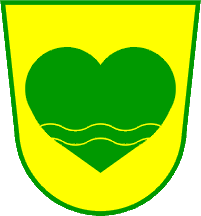 OBČINA ZREČECesta na Roglo 13b3214 ZrečeSplet: http://www.zrece.si/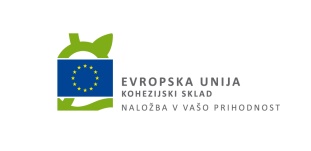 